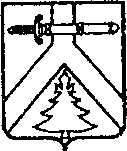 МУРИНСКИЙ СЕЛЬСКИЙ СОВЕТ ДЕПУТАТОВКУРАГИНСКОГО РАЙОНАКРАСНОЯРСКОГО КРАЯРЕШЕНИЕ    21.12.2020                                                  с. Мурино                                       №  04-18-р                  О бюджете муниципального образованияМуринский сельсовет на 2021 год и плановый период 2022-2023 годовНа основании подпункта 2 пункта 1 статьи 20 Устава муниципального образования Муринский сельсовет, пункта 1 статьи 2 Положения о бюджетном процессе  в муниципальном образовании Муринский сельсовет, утверждённого решением Муринского сельского Совета депутатов от 30.10.2013 № 43-117р, сельский Совет депутатов РЕШИЛ:1. Основные характеристики бюджета муниципального образования Муринский сельсовет (далее – местного бюджета) на 2021 год и плановый период 2022-2023 годов 1.1. Утвердить основные характеристики местного бюджета на 2021 год:1) прогнозируемый общий объем доходов местного бюджета в сумме 6692,053 тыс. рублей;2) общий объем расходов местного бюджета в сумме 6724,806 тыс. рублей;3) дефицит местного бюджета в сумме 32,753 тыс. рублей;4) источники внутреннего финансирования дефицита местного бюджета в сумме 32,753 тыс. рублей согласно приложению 1 к настоящему решению.1.2. Утвердить основные характеристики местного бюджета на 2022 год и на 2023 год:1)прогнозируемый общий объем доходов местного бюджета 
на 2022 год в сумме 6269,112 тыс. рублей и на 2023 год в сумме 6179,048 тыс. рублей;2) общий объем расходов местного бюджета на 2022 год в сумме 6269,112 тыс. рублей, в том числе условно утвержденные расходы в сумме 123,645 тыс. рублей, и на 2023 год в сумме 6179,048 тыс. рублей, в том числе условно утвержденные расходы в сумме  247,890 тыс. рублей;3) дефицит местного бюджета на 2022 год в сумме 0,000 тыс. рублей и на 2023 год в сумме 0,000 тыс. рублей;4) источники внутреннего финансирования дефицита местного бюджета на 2022 год в сумме 0,000 тыс. рублей и на 2023 год  в сумме 0,000 тыс. рублей согласно приложению 1 к настоящему решению.2. «Нормативы распределения доходов между бюджетами бюджетной системы устанавливаются Бюджетным кодексом Российской Федерации, Федеральным законом «О федеральном бюджете на 2021 год», законом Красноярского края «О краевом бюджете на 2021 год и плановый период 2022-2023 годов», законом Красноярского края «О межбюджетных отношениях в Красноярском крае». 3. Главные администраторы3.1. Утвердить перечень главных администраторов доходов местного бюджета и закрепленные за ними доходные источники согласно приложению 2 к настоящему решению.3.2. Утвердить перечень главных администраторов источников внутреннего финансирования дефицита местного бюджета и закрепленные за ними источники внутреннего финансирования дефицита местного бюджета согласно приложению 3 к настоящему решению.4. Доходы местного бюджета на 2021 год и плановый период 2022-2023 годов1.Утвердить доходы местного бюджета на 2021 год и плановый период 2022-2023 годов согласно приложению 4 к настоящему решению.2.Учесть в доходах местного бюджета на 2021 год межбюджетные трансферты из районного бюджет в сумме 5847,353 тыс. рублей, на 2022 год 5418,512 тыс. рублей, 2023 год 5316,448 тыс. рублей, согласно приложению 5 к настоящему решению.5. Распределение расходов местного бюджета на 2021 год и плановый период 2022-2023 годов по бюджетной классификации Российской ФедерацииУтвердить в пределах общего объема расходов местного бюджета, установленного пунктом 1 настоящего решения:1)Распределение бюджетных ассигнований по разделам и подразделам бюджетной классификации расходов на 2021 год и плановый период 2022-2023 годов согласно приложению 6 к настоящему решению;2)Ведомственную структуру расходов местного бюджета на 2021 год согласно приложению 7 к настоящему решению;3) Ведомственная структура расходов местного бюджета на плановый период 2022-2023 годов согласно приложению 8 к настоящему решению;4) Распределение  бюджетных ассигнований по целевым статьям (муниципальным программам Муринского сельсовета и непрограммным направлениям деятельности), группам и подгруппам видов расходов, разделам, подразделам классификации расходов  бюджета МО Муринский сельсовет на 2021 год согласно приложению 9 к настоящему решению;5) Распределение  бюджетных ассигнований по целевым статьям (муниципальным программам администрации Муринского сельсовета и непрограммным направлениям деятельности), группам и подгруппам видов расходов, разделам, подразделам классификации расходов  бюджета МО Муринский сельсовет на 2022 -2023  годы согласно приложению 10 к настоящему решению;6) Утвердить программу муниципальных внутренних заимствований согласно приложению 12 к настоящему решению.6. Изменение показателей сводной бюджетной росписи местного бюджета в 2021 годуУстановить, что глава Муринского  сельсовета вправе в ходе исполнения настоящего решения вносить изменения в сводную бюджетную роспись местного бюджета на 2020 год и плановый период 2022-2023 годов без внесения изменений в настоящее решение:1) на сумму доходов, дополнительно полученных от платных услуг, оказываемых муниципальными бюджетными учреждениями, безвозмездных поступлений от физических и юридических лиц, международных организаций и правительств иностранных государств, в том числе добровольных пожертвований, и от иной приносящей доход деятельности, осуществляемой муниципальными бюджетными учреждениями, сверх утвержденных настоящим решением и (или) бюджетной сметой бюджетных ассигнований на обеспечение деятельности муниципальных учреждений и направленных на финансирование расходов данных учреждений в соответствии с бюджетной сметой;2) в случаях образования, переименования, реорганизации, ликвидации органов местного самоуправления и иных муниципальных органов власти, перераспределения их полномочий и численности в пределах общего объёма средств, предусмотренных настоящим решением на обеспечение их деятельности;3) в случаях переименования, реорганизации, ликвидации, создания муниципальных учреждений, перераспределения объема оказываемых муниципальных услуг, выполняемых работ и (или) исполняемых функций и численности в пределах общего объема средств, предусмотренных настоящим решением на обеспечение их деятельности;4) на сумму средств межбюджетных трансфертов, поступивших из районного бюджета в четвертом квартале 2021 года на осуществление отдельных целевых расходов на основании федеральных, краевых законов и (или) других нормативных правовых актов, а также соглашений и уведомлений финансового управления администрации района;5) в случае уменьшения суммы средств межбюджетных трансфертов из федерального бюджета и бюджета субъекта;6) в пределах общего объема средств, предусмотренных настоящим решением для финансирования мероприятий в рамках одной муниципальной программы Муринского сельсовета, после внесения изменений в указанную программу в установленном порядке;7) на сумму остатков средств, полученных от платных услуг, оказываемых муниципальными  учреждениями, безвозмездных поступлений от физических и юридических лиц, международных организаций и правительств иностранных государств, в том числе добровольных пожертвований, и от иной приносящей доход деятельности, осуществляемой муниципальными бюджетными учреждениями, по состоянию на 1 января 2021 года, которые направляются на финансирование расходов данных учреждений в соответствии с бюджетной сметой;8) в случае установления наличия потребности  в не использованных по состоянию на 1 января 2021 года остатках межбюджетных трансфертов, полученных в форме субвенции, субсидий и иных межбюджетных трансфертов, имеющих целевое назначение, которые могут быть использованы в 2021 году на те же цели либо на погашение кредиторской задолженности, в том числе остатках субсидий, предоставленных в рамках долгосрочных целевых программ, прекративших свое действие в 2020 году, в соответствии с решениями главных администраторов доходов местного бюджета.7. Индексация размеров денежного вознаграждения лиц, замещающих муниципальные должности администрации Муринского сельсовета, и должностных окладов муниципальных служащих 7.1.Размеры денежного вознаграждения лиц, замещающих муниципальные должности администрации Муринского  сельсовета, размеры должностных окладов по должностям муниципальной службы, увеличиваются (индексируются) в 2021 году на коэффициент, равный 1,0, в 2021 и 2022 г.г. на коэффициент равный 1.7.2. Общая штатная численность работников администрации (за исключением работников по охране, обслуживанию административных зданий и водителей), осуществляющих свои полномочия на постоянной основе, принятая к финансовому обеспечению в 2021 году, составляет  4 штатные единицы.8. Индексация заработной платы работников муниципальных учреждений  и администрации Муринского сельсовета, не являющимися муниципальными служащими8.1. Расходы на заработную плату работников администрации, оплата труда которых осуществляется по новым системам оплаты труда, сформированы с 1 января 2021 года в пределах фонда оплаты труда учреждений в плановом периоде 2022-2023 годов увеличиваются (индексируются) на коэффициент равный 1.8.2. Общая штатная численность работников администрации по обслуживанию административных зданий и водителей, осуществляющих свои полномочия на постоянной основе, принятая к финансовому обеспечению в 2021 году, составляет 1,75 штатных единиц.9. Особенности использования средств, получаемых муниципальными бюджетными учреждениями в 2021 году1. Доходы от сдачи в аренду имущества, находящегося в муниципальной собственности и переданного в оперативное управление муниципальным  бюджетным учреждениям, от платных услуг, оказываемых муниципальными  бюджетными учреждениями, безвозмездные поступления от физических и юридических лиц, международных организаций и правительств иностранных государств, в том числе добровольные пожертвования, и от иной приносящей доход деятельности, осуществляемой муниципальными бюджетными учреждениями (далее по тексту статьи - доходы от сдачи в аренду имущества и от приносящей доход деятельности), направляются в пределах сумм, фактически поступивших в доход местного бюджета и отраженных на лицевых счетах муниципальных бюджетных учреждений, на обеспечение их деятельности в соответствии с бюджетной сметой.2. Доходы от сдачи в аренду имущества используются на оплату услуг связи, транспортных и коммунальных услуг, арендной платы  за пользование имуществом, работ, услуг по содержанию имущества, прочих работ и услуг, прочих расходов, увеличения стоимости основных средств и увеличения стоимости материальных запасов.3. В целях использования доходов от сдачи в аренду имущества и от приносящей доход деятельности  муниципальные бюджетные учреждения ежемесячно до 22-го числа месяца, предшествующего планируемому, направляют информацию главным распорядителям средств местного бюджета о фактическом их поступлении. Информация представляется с нарастающим итогом с начала текущего финансового года с указанием поступлений в текущем месяце.4. Главные распорядители средств местного бюджета на основании информации о фактическом поступлении доходов от сдачи в аренду имущества и от приносящей доход деятельности ежемесячно до 22-го числа месяца, предшествующего планируемому,  формируют заявки  на финансирование на очередной месяц с указанием даты предполагаемого финансирования.5. Администрация Муринского сельсовета осуществляет зачисление денежных средств на лицевые счета соответствующих муниципальных бюджетных учреждений, открытых в Отделе № 39  Управления Федерального казначейства по Красноярскому краю, в соответствии с заявками на финансирование по датам предполагаемого финансирования. . 10. Особенности исполнения местного бюджета в 2021 году10.1. Установить, что не использованные по состоянию на 1 января 2021 года остатки межбюджетных трансфертов, предоставленных бюджету Муринского сельсовета за счет средств федерального бюджета и бюджета субъекта в форме субвенции, субсидий и иных межбюджетных трансфертов, имеющих целевое назначение, подлежат возврату в краевой бюджет в течение первых 10 рабочих дней 2021 года.10.2. Установить, что погашение кредиторской задолженности, сложившейся по принятым в предыдущие годы, фактически произведенным, но не оплаченным по состоянию на 1 января 2021 года обязательствам, производится главными распорядителями средств местного бюджета за счет утвержденных им бюджетных ассигнований на 2021 год.10.3. Остатки средств местного бюджета на 1 января 2021 года в полном объёме могут направляться на покрытие временных кассовых разрывов, возникающих в ходе исполнения местного бюджета в 2021 году, за исключением неиспользованных остатков межбюджетных трансфертов, имеющих целевое назначение.      11. Дорожный фонд администрации Муринского сельсоветаУтвердить объем бюджетных ассигнований дорожного фонда администрации Муринского сельсовета на 2021 год в сумме 1282,253 тыс. рублей, на 2022 год в сумме 1296,612 тыс. рублей, на 2023 год в сумме 1312,448 тыс. рублей. Учесть в средствах дорожного фонда расходы на проекты дорожного движения в сумме 50,000 тыс. рублей.12. Резервный фонд администрации Муринского  сельсоветаУстановить, что в расходной части местного бюджета предусматривается резервный фонд администрации Муринского сельсовета на 2021 год в сумме 6,000 тыс. рублей, на 2022 год в сумме 6,000 тыс. рублей, на 2023 год в сумме 6,000 тыс. рублей.13. Муниципальный  внутренний долг администрации Муринского сельсовета13.1. Установить верхний предел муниципального внутреннего долга Муринского сельсовета по долговым обязательствам Муринского сельсовета: на 1 января 2021 года в сумме  0,00 тыс. рублей, в том числе по муниципальным гарантиям 0,0  тыс. рублей;на 1 января 2022 года в сумме 0,00 тыс. рублей, в том числе по муниципальным гарантиям 0,0  тыс. рублей;на 1 января 2023 года в сумме 0,00 тыс. рублей, в том числе по муниципальным гарантиям 0,0  тыс. рублей12.2.Установить предельный объём муниципального долга Муринского сельсовета:на 2021 год  в сумме 422,350 тыс. рублей;на 2022 год  в сумме 425,300 тыс.рублей;на 2023 год  в сумме 431,300 тыс.рублей. 12.3. Предельный объем расходов на обслуживание муниципального долга муниципального образования Муринский сельсовет не должен превышать в 2021-2023 годах 0,0 тыс.руб.14. Обслуживание счёта местного бюджета14.1. Кассовое обслуживание исполнения местного бюджета в части проведения и учёта операций по кассовым поступлениям в местный бюджет и кассовым выплатам из местного бюджета осуществляется Управлением Федерального казначейства по Красноярскому краю через открытие и ведение лицевого счёта местного бюджета. 14.2. Исполнение местного бюджета в части санкционирования оплаты денежных обязательств, открытия и ведения лицевых счетов осуществляется Управлением Федерального казначейства по Красноярскому краю.14.3. Отдельные полномочия по исполнению местных бюджетов, указанные в подпункте 14.2 настоящего пункта, осуществляются Управлением Федерального казначейства по Красноярскому краю на основании соглашений, заключенных между администрацией Муринского сельсовета и территориальным отделом казначейства  Красноярского края.  15. Вступление в силу настоящего решенияНастоящее Решение подлежит официальному опубликованию в газете "Муринский вестник" не позднее 10 дней после его подписания в установленном порядке, вступает в силу с 1 января 2021 года и действует по 31 декабря 2021 года.Председатель МуринскогоСельского совета депутатов                                                                                    С.Г. РовныхГлава сельсовета                                                                                                      Л.И. Граблина